Утверждено Приказом Комитетапо архитектуре и градостроительствуЛенинградской областиот ___________2017 г.  №_________Внесение измененийв правила землепользования и застройкиМО Ларионовское сельское поселениеМО Приозерский муниципальный район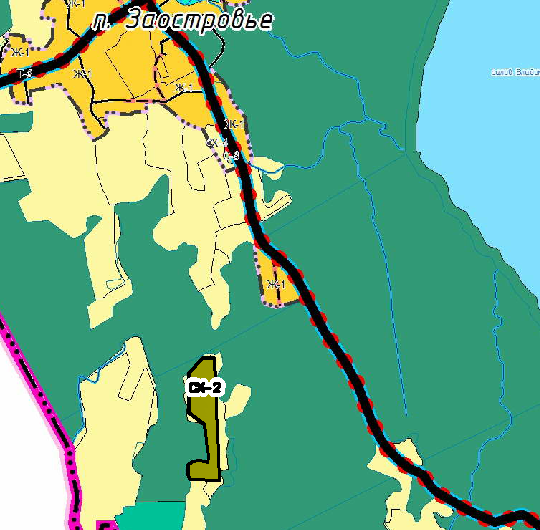 